Saksliste, Skolemiljøutvalget, SMU og samarbeidsutvalget, SU, tirsdag 23.april kl. 08.30 Følgende innkalles til SMU: 
Undervisningspersonalet: Thor Martin Kaasen-Myrstad Stig Ronny Pedersen
Andre tilsatte: Randi Frantzen
Foreldrerådet: Trond Gåsland, Jan Erik Melgård, Kari Hoseth
Elevene: 3 rep, Maren Sannes, Lisa Dørmænen og Runa Skulbru 
Kommunen: Espen Bruer og Ingar HenriksenFølgende innkalles til SU:Undervisningspersonalet: Thor Martin Kaasen-Myrstad og Stig Ronny Pedersen
Andre tilsatte: Randi Frantzen
Foreldrerådet: Trond Gåsland og Jan Erik Melgård,Elevene: Maren Sannes, Lisa Dørmænen
Kommunen: Espen Bruer og Ingar HenriksenForfall: Thor Martin Kassen Myrstad, Ingar HenriksenIkke møtt: Jan Erik MelgårdReferatSak 1: Kapittel 9A og skolens forebyggende arbeid (SMU)Sak 2 fra FAU-møte 13.mars, hva kan gjøres? Henvendelse fra forelder ang. språkbrukElevene kjenner seg igjen i dette. Tas opp i elevrådet, elevrådet besøker klassene.Elevrådet får egen kontaktlærer neste skoleår. Veien fra fritiden og sosiale medier til skolen er veldig kort.Mål for høsten, FAU settes på fellesmøte og FAU-repr. Gjennomfører klassemøte i løpet av november.  Foreldreoppgaver og ansvar (SMU)Språkbruk (hatefulle ytringer)Sosiale medierAnsvar for oppdragelsen av egne barnForeldrene vil ha informasjon om egne barnFacebookside, hvor aktuelle tema kan bli tatt opp? Videre arbeid: Elevrådet engasjerer seg og besøker klassene, både før og etter sommerferienTas opp på høstens foreldremøter, FAU-representantene arrangerer klassemøter hvor skolemiljø er tema. Rektor oppretter facebookside, hvor skolemiljø skal være tema. Må sjekkes med skoleeier først. Rektor informerer skolens ansatteSak 2: Forvaltningsloven og elevsaker (SMU)Kort redegjøringRettsikkerhet for elevene3 ukers klagefristAlle vedtak følger forvaltningslovenSak 3: «Mobilfri» skole (SMU)Forslag fra FAUErfaringer fra Bjørnevatn skole er veldig braOppleves som et stort problem i undervisningenMobbing og krenkelser foregår på nettIngen innvendinger mot forslagetNeste steg er å ta dette opp med personalet og sjekke pris. Espen gjør dette i løpet av mai. Sak 4: Kommunens oppvekstplan (SU)Kort orientering om innholdet i planen, fra rektorEn helhetlig oppvekstplan fra 0 – 23 år. Sak 5: Skolestruktur (SU)Utredet konsekvenser ved ulike strukturelle endringerBrukes som grunnlag for videre arbeid med strukturenSak 6: Budsjett og konsekvenser (SU)Skolen må nedbemanneOrientering om prosessen til nåSak 7: Utviklingsarbeid 2019/20 (SU)Fortsette samarbeidet med Høgskolen i InnlandetBruke pedagogisk analyse, som verktøy, for å utvikle skolenEvt:Hærværk på skolenNytt møte satt til 3.juni kl. 08.30. Med vennlig hilsenEspen BruerRektor Kirkenes Ungdomsskoledirekte: 789 71 705e-post: esbr@svk.noSør - Varanger kommune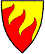 